RENCANA PELAKSANAAN PEMBELAJARANSekolah			:	 	SMA Negeri 3 DemakMata Pelajaran		: 	Matematika	Kelas/semester		: 	X / I (satu)Materi 	Pokok			: 	Persamaan KuadratAlokasi Waktu		:    2  x 45 menitTujuan Pembelajaran   	: Melalui permainan Team Game turnamen  siswa  Memiliki sifat tangguh dan mampu bekerja sama dalam kelompokMampu mendeskripsikan bentuk ekspresi yang dapat diubah menjadi persamaan kuadratMampu menyelesaikan persamaan kuadrat.Mampu mengkomunikasikan secara lesan dan tulisan dan menerapkan konsep persamaan kuadrat dalam menyelesaikan masalah nyata .Kompetensi Dasar2.1 	Memiliki motivasi internal, kemampuan bekerjasama, konsisten, sikap disiplin, rasa percaya diri, dan sikap toleransi dalam perbedaan strategi berpikir dalam memilih dan menerapkan strategi menyelesaikan masalah2.2  Mampu mentransformasi diri dalam berpilaku jujur, tangguh mengadapi masalah, kritis dan disiplin dalam melakukan tugas belajar matematika.3.9  Mendeskripsikan berbagai bentuk ekspresi yang dapat di ubah menjadi persamaan kuadrat3.10 Mendeskripsikan persamaan dan fungsi kuadrat, memilih strategi dan menerapkan untuk menyelesaikan persamaan dan fungsi kuadrat serta memeriksa kebenaran jawabannya 4.9   Mengidentifikasi dan menerapkan konsep fungsi dan persamaan kuadrat dalam menyelesaikan masalah nyata dan menjelaskannya secara lisan dan tulisanIndikator :Mampu bekerja sama dalam pembelajaran Persamaan KuadratBertanggungjawab dalam kegiatan dalam kelompokMenjelaskan kembali berbagai ekspresi yang dapat diubah kedalam persamaan kuadratMenentukan akar-akar  Persamaan KuadratTerampil menerapkan konsep persamaan kuadrat dalam menyelesaikan masalah nyata dan menjelaskannya secara lisan dan tulisanMateri PembelajaranMenemukan Konsep Persamaan Kuadrat Satu PeubahMenentukan akar persamaan kuadratMetode Pembelajaran Pendekatan scientificModel Pembelajaran	: Cooperatif  Learning type TGT ( Team Game Turnament ) Media PembelajaranBahan tayang , Lembaran tugasSumber Belajar : Buku Siswa halaman 215 sd 233Bentuk Kegiatan Pembelajaran :Penilaian :Tehnik Penilaian : Pengamatan test tertulisInstrumen Penilaian : Instrumen PengamatanInstrumen Penilaian test tertulis :Ubahlah kedalam bentuk baku kudrat :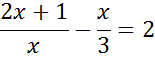 Tentukan Himpunan penyelesaian dari :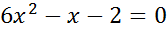 Demak,       Guru Mata PelajaranMuhamad Jaelani, S.PdNIP. LEMBAR PENGAMATAN PENILAIAN SIKAP Mata Pelajaran 		: MatematikaKelas/Semester 	: X/1Tahun Pelajaran	: 2013/2014Waktu Pengamatan	: semua proses pembelajaranIndikator sikap aktif dalam pembelajaran Persamaan KuadratKurang baik jika menunjukkan sama sekali tidak kerjasama dalam pembelajaranBaik jika menunjukkan sudah ada  usaha kerjasama dalam pembelajaran  tetapi belum ajeg/konsisten Sangat baik jika menunjukkan sudah kerjasama dalam menyelesaikan tugas kelompok  secara terus menerus dan ajeg/konsistenIndikator sikap bertanggungjawab dalam kegiatan kelompok.Kurang baik jika sama sekali tidak berusaha untuk bertanggungjawab dalam kegiatan kelompok.Baik jika menunjukkan sudah ada  usaha untuk bertanggungjawab  dalam kegiatan kelompok tetapi masih belum ajeg/konsisten.Sangat baik jika menunjukkan adanya  usaha bertanggungjawab dalam kegiatan kelompok secara terus menerus dan ajeg/konsisten.Bubuhkan tanda √pada kolom-kolom sesuai hasil pengamatan.Keterangan:KB	: Kurang baikB 	: BaikSB	: Sangat baikLEMBAR PENGAMATAN PENILAIAN KETERAMPILANMata Pelajaran 		: MatematikaKelas/Semester 	: X/1Tahun Pelajaran	: 2013/2014Waktu Pengamatan	:Indikator terampil menerapkan konsep/prinsip dan strategi pemecahan masalah yang relevan yang berkaitan dengan nilai fungsi di berbagai kuadran.Kurang terampiljika sama sekali tidak dapat menerapkan konsep dan strategi  dalam menyelesaikan masalah nyata dan menjelaskannya yang terkaitdengan persamaan kuadrat secara lisan dan tulisanTerampiljika menunjukkan sudah ada  usaha untuk menerapkan konsep dan strategi  dalam menyelesaikan masalah nyata dan menjelaskannya yang terkaitdengan persamaan kuadrat secara lisan dan tulisanSangat terampill,jika menunjukkan adanya  usaha menerapkan konsep dan strategi  dalam menyelesaikan masalah nyata dan menjelaskannya yang terkaitdengan persamaan kuadrat secara lisan dan tulisan.Bubuhkan tanda √pada kolom-kolom sesuai hasil pengamatan.Keterangan:KT	: Kurang terampilT 	: TerampilST	: Sangat terampilKegiatanWaktuPendahuluan :Dengan tayangan presentasi guru membuka cakrawala siswa tentang  contoh fakta kongkrit yang  menggambaran adanya persamaan kuadrat pada fakta tersebut .Kegiatan Inti  : Guru  menjelaskan pengertian persamaan kuadrat dan unsur-unsurnya. Dengan bertanya guru menstimulus rasa ingin tahu siswa tentang mengubah suatu persamaan menjadi bentuk kuadratGuru menjelaskan penyeleaian persamaan kuadrat dengan memfaktorkan . Guru membentuk kelompok siswa menjadi dua kelompok ( A dan B ) dengan cara berdiskusi Setiap kelompok diminta untuk mengerjakan lembaran tugas/soal , selanjutnya guru mengamati aktivitas dalam kelompok.Setelah waktu yang di berikan untuk mengerjakan tugas di anggap cukup , Guru memilih satu orang di kelompok A  (a1) dan dari kelompok B (b1) untuk maju ke meja turnamen .(a1) diminta mengambil pertanyaan dan membacakannya.Dari pertanyaan yang dibacakan (a1) memutuskan apakah akan di jawab atau di lempar kepada (b1) sebagai penantang . Jika jawaban (a1) benar maka ia mendapat poin baik untuk dirinya atau kelompoknya. Sedangkan jika jawaban (a1) salah dan jawaban (b1) benar maka poin didapatkan oleh (b1) . Jika keduanya salah maka tidak ada yang mendapat poin dari soal tersebut .   Diulang untuk kegiatan diatas dengan (b1) yang mengambil pertanyaan.Kegiatan di teruskan untuk (a2) dan (b2) yang bertanding .Guru memberikan penghargaan pada kelompok maupun siswa yang mempunyai poin lebih baik Kegiatan Akhir :Siswa diminta membuat simpulan dari kegiatan tersebutDiberikan tugas PR yang relevan..10’75’5’NoAspek yang dinilaiTeknik PenilaianWaktu Penilaian1.SikapMampu bekerja sama dalam pembelajaran Persamaan KuadratBertanggungjawab dalam kegiatan dalam kelompokPengamatanSelama pembelajaran dan saat diskusi 2.PengetahuanMenjelaskan kembali berbagai ekspresi yang dapat diubah kedalam persamaan kuadratMenentukan akar-akar  Persamaan KuadratMenentukan Jumlah dan hasil kali akar persamaan kuadratMenyusun persamaan kuadrat yang akarnya x1 dan x2Pengamatan dan tesPenyelesaian soal baik individu maupun dalam kelompok3.KeterampilanTerampil menerapkan konsep persamaan kuadrat dalam menyelesaikan masalah nyata dan menjelaskannya secara lisan dan tulisanPengamatan Penyelesaian tugas (baik individu maupun dalam kelompok ) dan saat diskusiNoNama SiswaSikapSikapSikapSikapSikapSikapNoNama SiswaBekerja sama dalam pembelajaran Persamaan KuadratBekerja sama dalam pembelajaran Persamaan KuadratBekerja sama dalam pembelajaran Persamaan KuadratBertanggung JawabBertanggung JawabBertanggung JawabKBBSBKBBSB1234567891011121314151617181920212223242526272829303132NoNama SiswaKeterampilanKeterampilanKeterampilanNoNama Siswamenerapkan konsep dan strategi  dalam menyelesaikan masalah nyata dan menjelaskannya yang terkaitdengan persamaan kuadrat secara lisan dan tulisanmenerapkan konsep dan strategi  dalam menyelesaikan masalah nyata dan menjelaskannya yang terkaitdengan persamaan kuadrat secara lisan dan tulisanmenerapkan konsep dan strategi  dalam menyelesaikan masalah nyata dan menjelaskannya yang terkaitdengan persamaan kuadrat secara lisan dan tulisanNoNama SiswaKTTST1234567891011121314151617181920212223242526272829303132